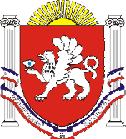 БОТАНИЧЕСКИЙ СЕЛЬСКИЙ СОВЕТРАЗДОЛЬНЕНСКОГО РАЙОНА РЕСПУБЛИКИ КРЫМРЕШЕНИЕ31.03.2022 года                     								№ 339О внесении изменений в решение Ботанического сельского совета от 30.11.2021 г. № 298 «Об установлении земельного налога на территории муниципального образования Ботаническое сельское поселение Раздольненского района Республики Крым на 2022 год»В соответствии с главой 31 Налогового Кодекса Российской Федерации, Федеральным законом от 06.10.2003 № 131-ФЗ «Об общих принципах организации местного самоуправления в Российской Федерации», Уставом муниципального образования Ботаническое сельское поселение Раздольненского района Республики Крым, согласно протесу прокуратуры Раздольненского района от 19.01.2022 № 033-2022/Прдп3-22-20350020, Ботанический сельский совет,РЕШИЛ:1. Внести следующие изменения в решение Ботанического сельского совета от 30.11.2021 г. № 298 «Об установлении земельного налога на территории муниципального образования Ботаническое сельское поселение Раздольненского района Республики Крым на 2022 год»:1.1. Подпункт 3.5 пункта 3 изложить в следующей редакции:«3.5. Налогоплательщики, имеющие право на налоговые льготы, в том числе в виде налогового вычета, установленные законодательством о налогах и сборах, представляют в налоговый орган по своему выбору заявление о предоставлении налоговой льготы, а также вправе представить документы, подтверждающие право налогоплательщика на налоговую льготу.».2.Настоящее решение вступает в силу после его официального опубликования и распространяет свое действие на отношения, возникшие с 1 января 2022 года.3. Решение подлежит обнародованию (опубликованию)  путем размещения на информационном стенде Ботанического  сельского совета, расположенном по адресу: с. Ботаническое, ул. Победы, 1А и на официальном сайте Администрации Ботанического сельского  поселения  в сети интернет (https://admbotanika.ru).4. Контроль за исполнением настоящего решения возложить на постоянную комиссию Ботанического сельского совета по бюджету, налогам, муниципальной собственности, земельным и имущественным отношениям, социально-экономическому развитию, законности, правопорядку, служебной этике.Председатель Ботаническогосельского совета – глава администрацииБотанического сельского поселения 				М.А.Власевская